ENDÜSTRİYEL OTOMASYON TEKNOLOJİLERİ ALANIEndüstriyel otomasyon, Robot teknolojisinin her alanında yaygın şekilde kullanılmasıdır. Endüstride otomatik üretim yapan makinelerin bakımı, onarımı, programlanması ve temel olarak imalatı, otomasyon sistemlerinin ağ yapılarını kullanarak üretimin ölçümü, izlenmesi ve denetlenmesi için donanım ve yazılım işlemlerini yapma yeterliklerini kazandırmaya yönelik eğitim ve öğretim verilen alandır. Endüstriyel Otomasyon Teknolojileri alanında öğrencilere;Ürün tasarımı, Üretim sürecini gözlemleme, Modelleme ve kontrolü,Akıllı kontrol ve sistem dinamiği, Hareketli robot sistemleri, Mikro sistem tasarım ve uygulamaları, Endüstriyel kontrol tasarımı, Otomotiv ve tekstil sektörü, Robotik sistemler, güç elektroniği, algılayıcılar, Savunma sanayi, Görüntü işleme,Yapay sinir ağları, Yapay zeka ve sanal gerçeklik konularında teori ve uygulamalı olarak eğitim verilmektedir.ALANIN AMACI: Endüstriyel otomasyon teknolojileri alanı altında yer alan mesleklerde sektörün ihtiyaçları, bilimsel ve teknolojik gelişmeler doğrultusunda gerekli olan mesleki yeterlikleri kazanmış nitelikli meslek elemanları yetiştirmek.Balıkesir Organize Sanayi Bölgesinde bulunan Okulumuzda Endüstriyel Otomasyon Teknolojileri Alanında son teknoloji ile donatılmış atelyeler Mayıs 2020’de kurulumu tamamlanmıştır. 2020-2021eğitim öğretim yılından itibaren  öğrencilere uygulamalı eğitimler verilecektir.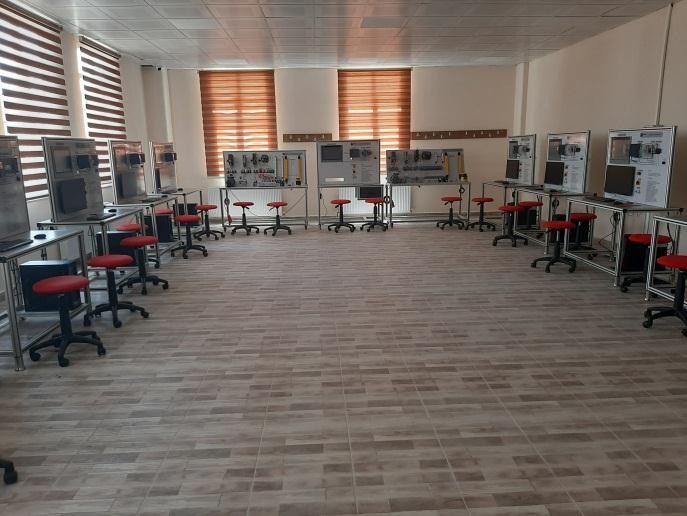 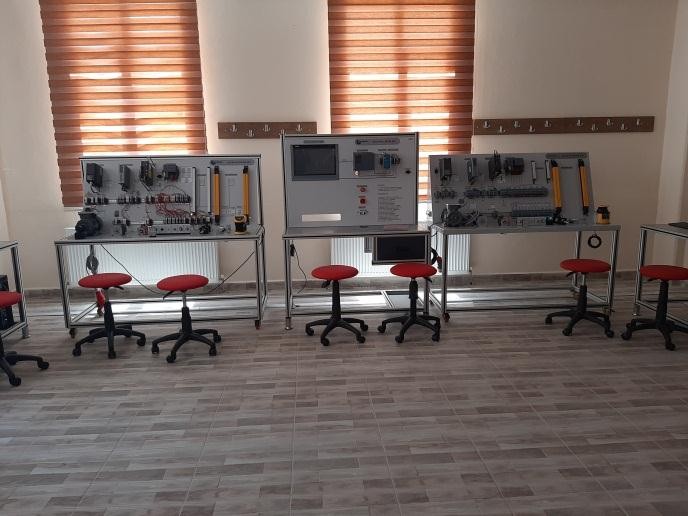 PLC OTAMASYON ATÖLYESİ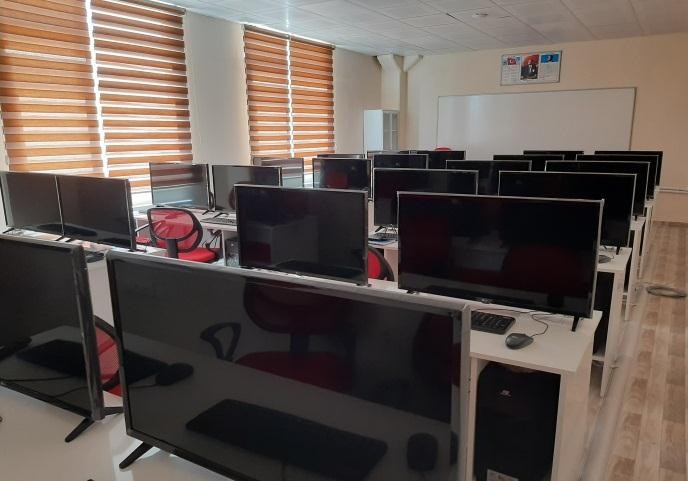 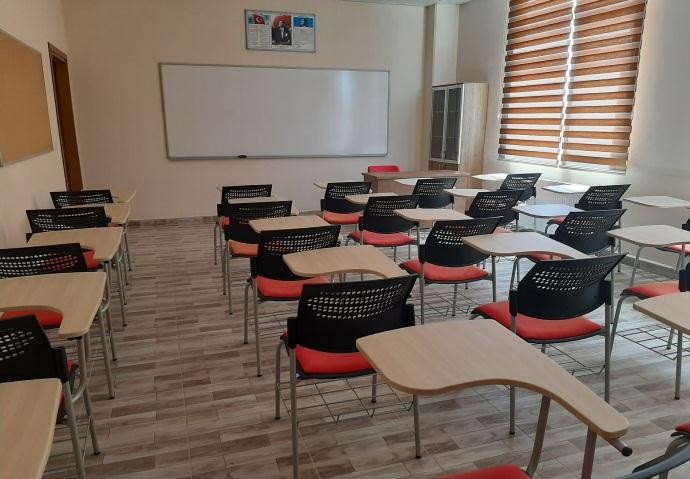 BİLGİSAYAR SINIFI	DERSLİK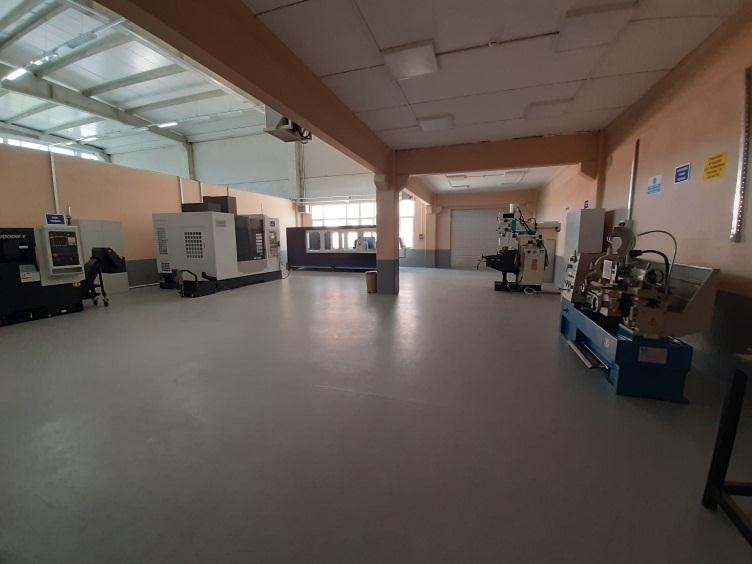 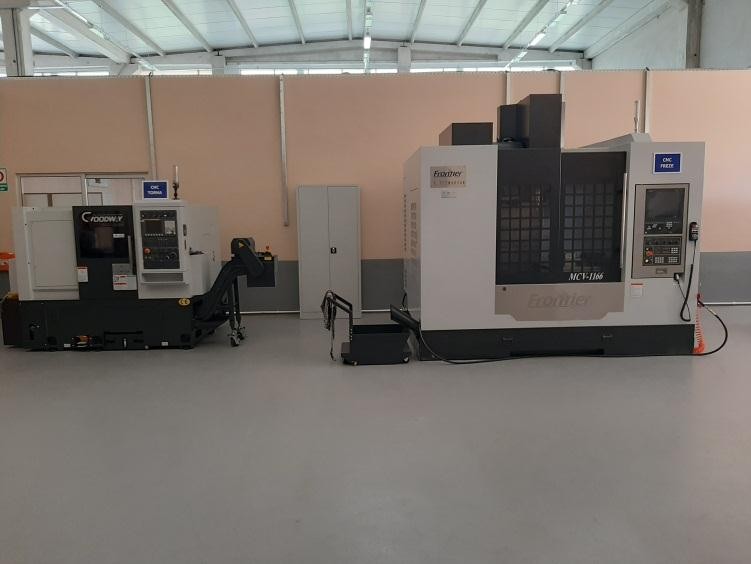 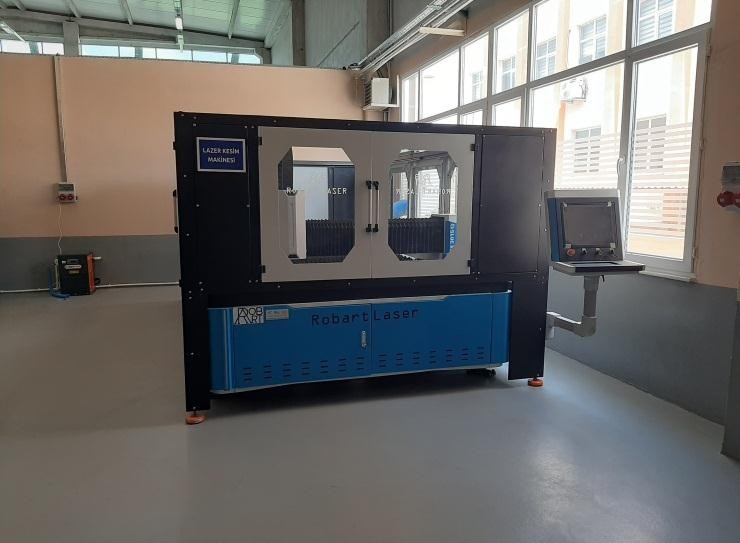 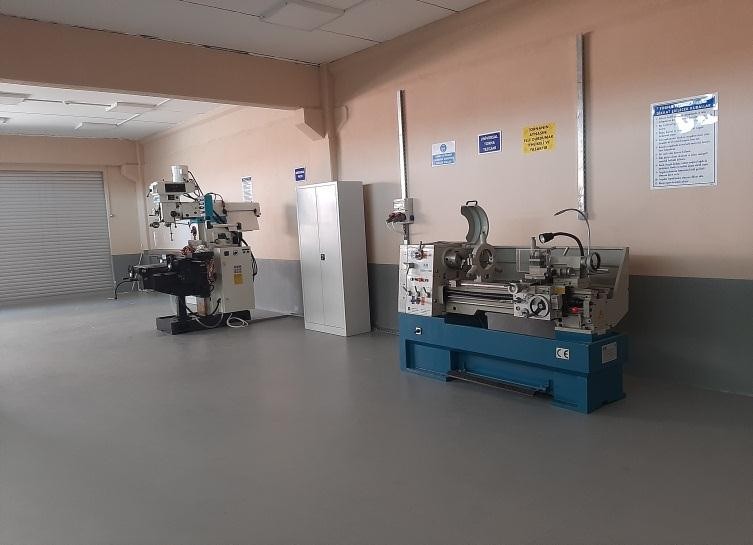 OTOMATİK ÜRETİM ATÖLYESİ (Cnc Torna, Cnc Freze, Lazer Kesim)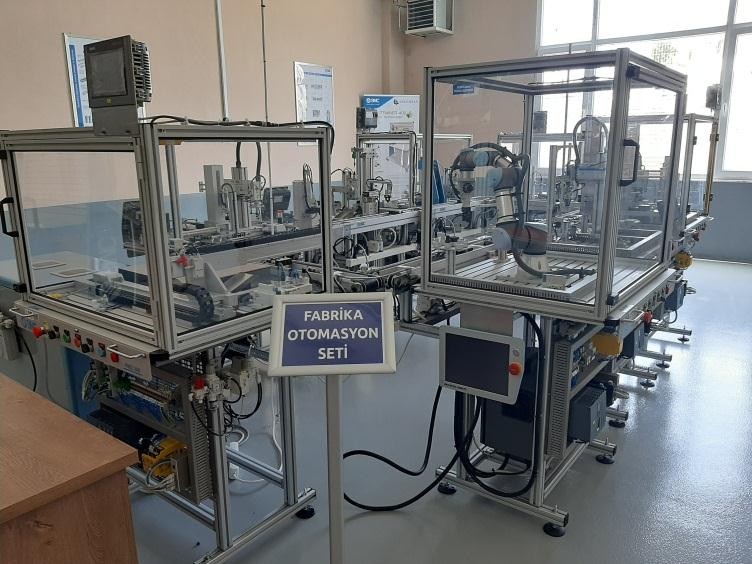 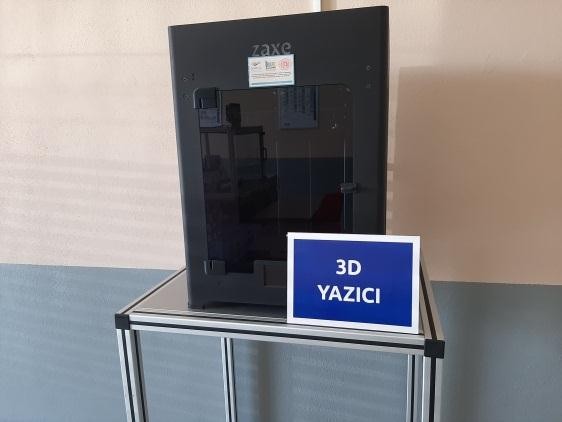 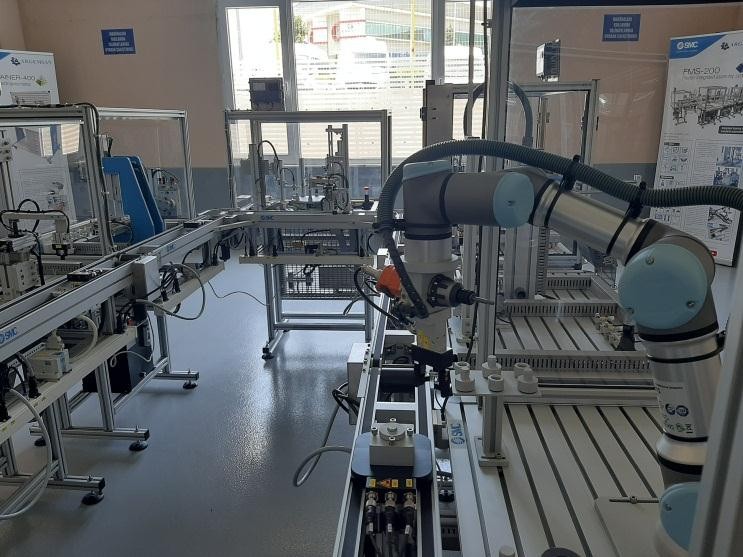 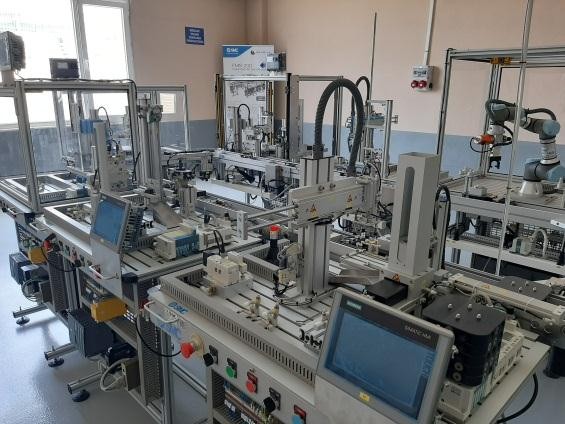 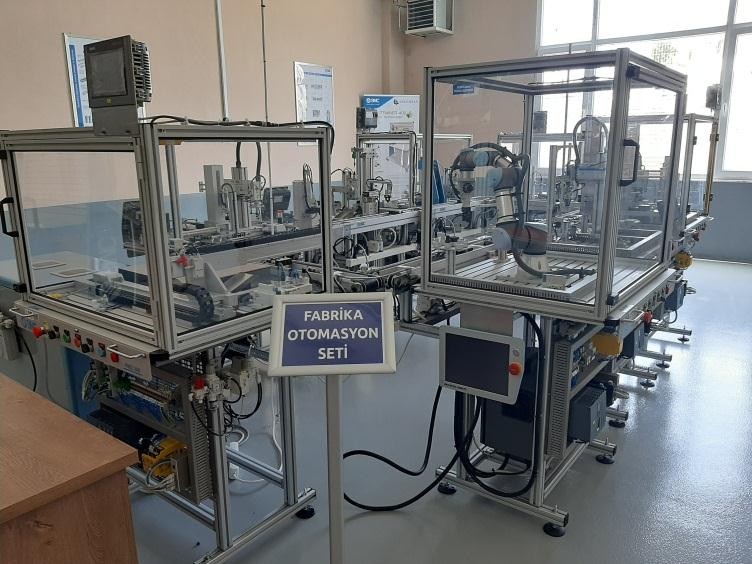 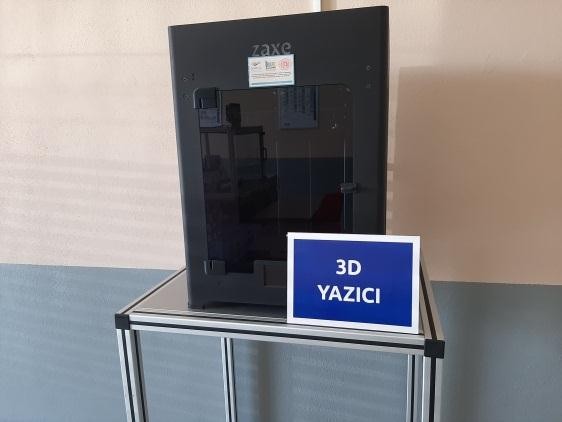 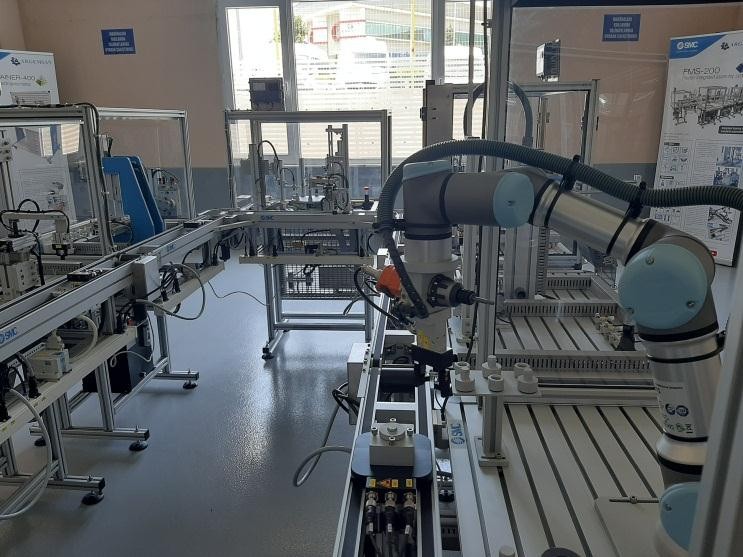 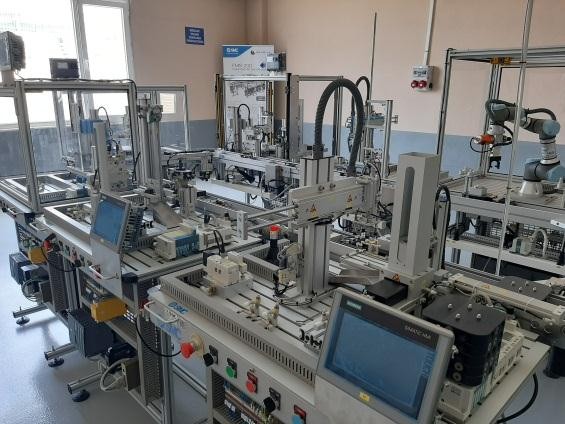 FABRİKA OTOMASYON ATÖLYESİ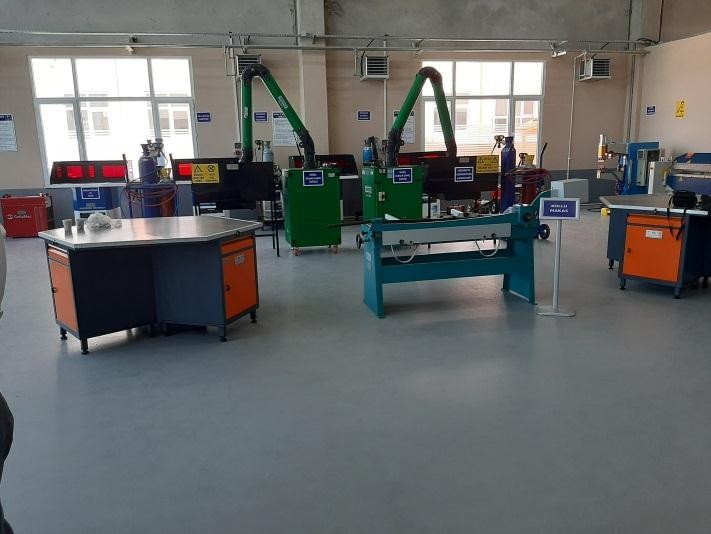 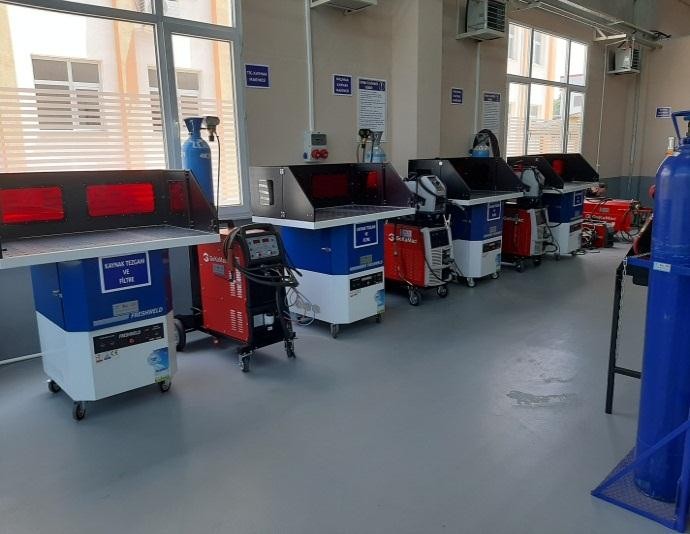 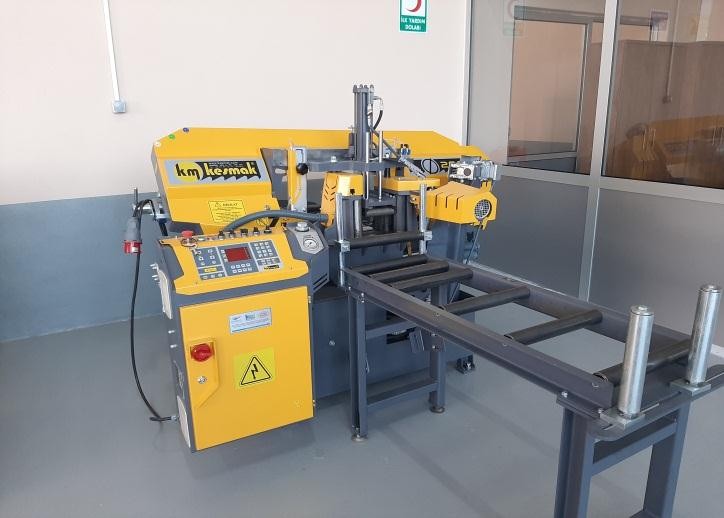 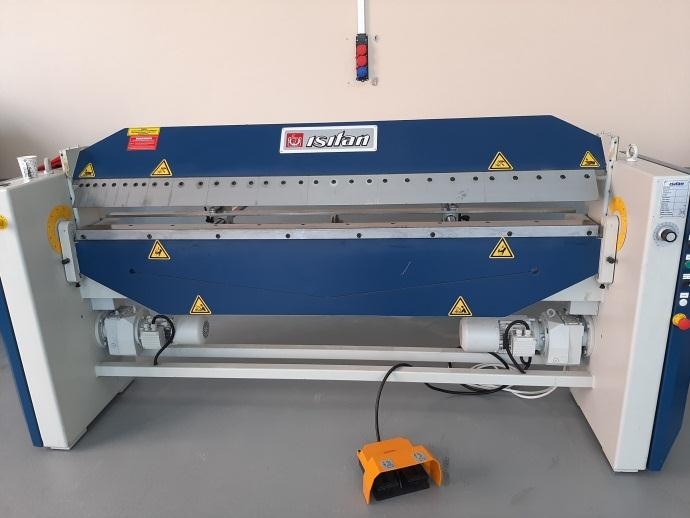 KAYNAK VE KESİM ATÖLYESİ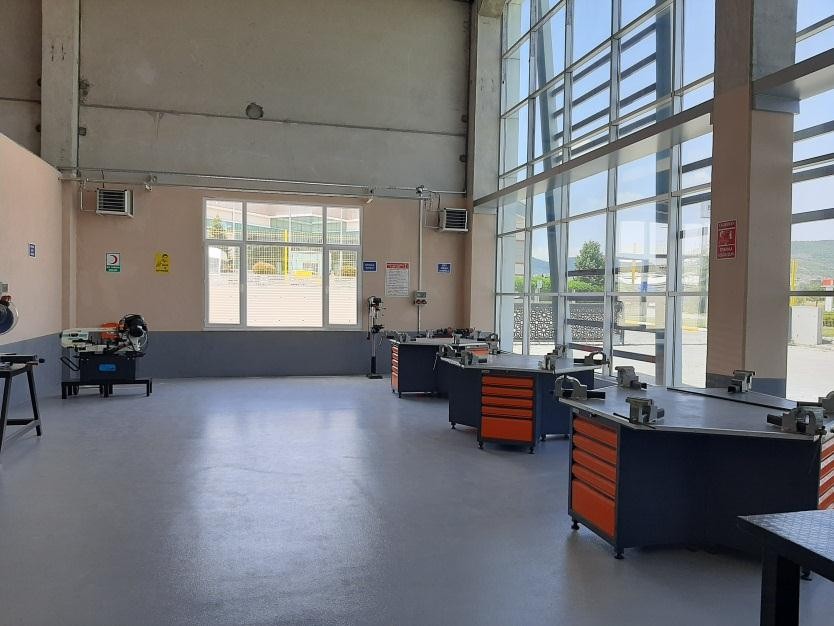 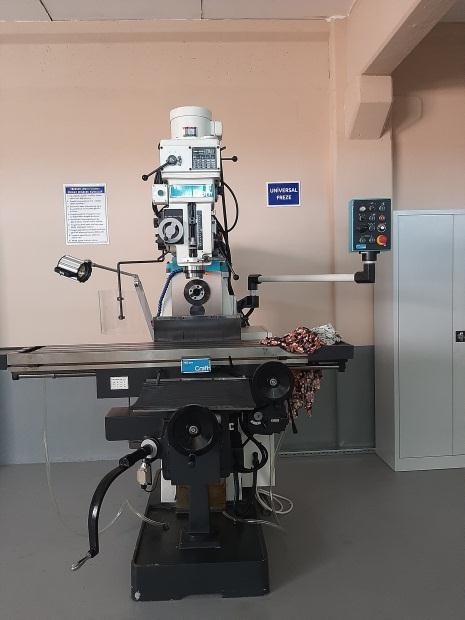 TEMEL MEKANİK ATÖLYESİİSTİHDAM ALANLARIEndüstriyel otomasyon teknolojileri alanından mezun olan öğrenciler, seçtikleri dal/meslekte kazandıkları yeterlikler doğrultusunda Otomotiv, plastik, makine, , Enerji, petrokimya, gemi otomasyonu,Tekstil, tarım, gıda,Tıp elektroniği, , iletişim, Savunma sanayi, uçak otomasyon firmalarında ve kamu kurumlarında çalışabilir.Endüstriyel Otomasyon Teknolojileri Alanı Lisans ProgramlarıEndüstriyel Otomasyon Teknolojileri Alanı Ön Lisans ProgramlarıGemi Makineleri İşletme Mühendisliği4Uçak Elektrik-Elektronik4Uçak Gövde-Motor4Uçak Gövde- Motor Bakım4Adli Bilişim Mühendisliği4Bilgisayar Mühendisliği4Bilişim Sistemleri Mühendisliği4Biyomedikal Mühendisliği4Dijital Oyun Tasarımı4Enerji Sistemleri Mühendisliği4Elektrik-Elektronik Mühendisliği4Endüstriyel Tasarım Mühendisliği4İmalat Mühendisliği4Makine Mühendisliği4Mekatronik Mühendisliği4Otomotiv Mühendisliği4